Permanent Mission of Rwanda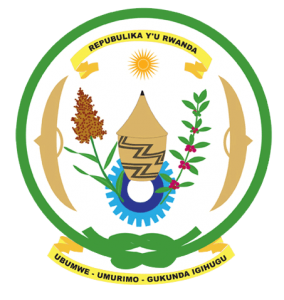 33rd Session of the Universal Periodic Review Working GroupReview of Costa Rica13th May 2019Statement delivered by Mr. Moses RugemaThank you, Madame Vice President,Rwanda warmly welcomes the delegation of Costa Rica and thanks them for the presentation of their national report and the updates just provided.Rwanda welcomes the positive steps taken by Costa Rica to implement the recommendations of its last UPR including through the adoption of legislation and implementation of policies aimed at the promotion and protection of human rights. We particularly welcome steps to promote gender equality and social cohesion. Rwanda recommends that Costa Rica:Strengthen measures to prevent, investigate, prosecute and punish cases of violence against women and domestic violence. Strengthen implementation of measures to address marginalisation and discrimination against persons of African descent, including through enhancing institutional capacity to systematically document, investigate and prosecute acts of discrimination.  Rwanda wishes Costa Rica a successful review. Thank you